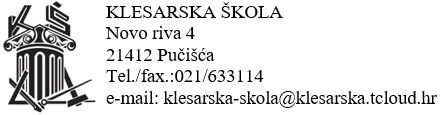 Kl:003-08/21-02/2Ur.br.2104-35-01-21-1POZIV NA 5. SJEDNICU RAZREDNOG VIJEĆA ČLANOVIMA RAZREDNOG VIJEĆADATUM ODRŽAVANJA SJEDNICE: 20.04.2021.VRIJEME ODRŽAVANJA SJEDNICE: 18:00hMJESTO ODRŽAVANJA SJEDNICE:  ONLINE, PLATFORMA TEAMS, LINK ĆE BITI POSLAN NAKNADNO U GRUPUPredloženi dnevni red sjednice:Usvajanje zapisnika sa prošle sjednice Razrednog VijećaIzvješće razrednika o uspjehu po razredimaIzvješće razrednika o odrađenoj praksi (u školi i vanjska)Izvješće  razrednika o funkcioniranju online nastave – tehnička podrška i ostaloRaznoRavnateljica Tamara Plastić